АКТприемки оказанных услуг 29 марта 2022								г. Брест	Государственное учреждение образования «Брестский областной институт развития образования» в лице ректора Мощука Анатолия Васильевича, действующего на основании Устава, именуемое в дальнейшем Исполнитель, с одной стороны и гражданин _____________________________________________________________________________, именуемый в дальнейшем Слушатель, с другой стороны и _____________________________________________________________________________в лице_________________________________________________________________________действующего на основании _____________________________________, именуемый в дальнейшем Плательщик, с третьей стороны, составили настоящий акт о том, что Исполнитель оказал услуги в соответствии с договором №б/н от 29.03.2022. Общая стоимость оказанных услуг по договору составляет 26 (Двадцать шесть) белорусских рублей. На момент приемки оказанных услуг «Плательщик» претензий к качеству услуг не имеет.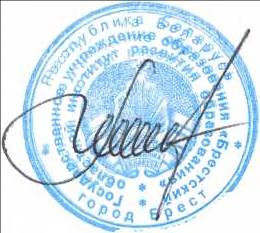  Учреждение образованияСлушательПлательщикПлательщикГосударственное учреждение образования “Брестский областной институт развития образования”ул. Я.Купалы, 20/1, . Брест, тел./факс 35-42-99Р/с  BY31BLBB36320200298147001001в дирекции  ОАО «Белинвестбанк» по Брестской области г. Брест, код BLBBBY2XУНН200298147 ОКПО05899548Ректор_______________                             (подпись)А.В.МощукМ.П.__________________________________________________Адрес:_______________________________________________________________________________Документ, удостоверяющий личность (вид, серия номер, дата выдачи, наименование государственного органа, его выдавшего, идентификационный номер (при наличии)_________________________________________________________________________________________________________________________________________________________________/___________   (подпись)                   Ф.И.О.__________________________________________________Адрес:_______________________________________________________________________________Документ, удостоверяющий личность (вид, серия номер, дата выдачи, наименование государственного органа, его выдавшего, идентификационный номер (при наличии)_________________________________________________________________________________________________________________________________________________________________/___________   (подпись)                   Ф.И.О.Наименование юридического лица____________________________________________________________________________________________________________________________________________________________________Местонахождение юридического лица____________________________________________________________Банковские реквизиты:р/с ____________________________банк:________________________________________________________________________________УНП________________________ОКПО__________________________________________/______________(подпись)                             Ф.И.О.      М.П.